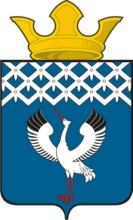 Российская ФедерацияСвердловская областьГлава муниципального образования Байкаловского сельского поселенияРАСПОРЯЖЕНИЕот 18.01.2017 г.   № 5/од-рс. БайкаловоО внесении изменений в распоряжение Главы муниципального образования Байкаловского сельского поселения от 09.01.2017 г. № 3/од-р «Об обеспечении безопасности на водных объектах во время массовых мероприятий в праздник  Крещения  Господнего - 19 января 2017 г. на территории муниципального образования Байкаловского сельского поселения»В целях обеспечения  безопасности населения муниципального образования Байкаловского сельского поселения, исключения несчастных случаев на водных объектах, в соответствии с Уставом Байкаловского сельского поселения ПОСТАНОВЛЯЮ:1. Рекомендовать начальнику ГКПТУ СО  «Отряд противопожарной службы Свердловской области №12» Чернакову В.В.  организовать дежурство спасателей в месте проведения массовых мероприятий (Байкаловский пруд) 19 января 2017 г. в период времени с 12.00 до 19.00 часов.2. Обнародовать настоящее Распоряжение путем размещения его полного текста на официальном сайте Байкаловского сельского поселения  www.bsposelenie.ru.3. Контроль над исполнением настоящего постановления  оставляю за собой.Глава  муниципального образования Байкаловского  сельского  поселения                                                 Д.В.Лыжин    